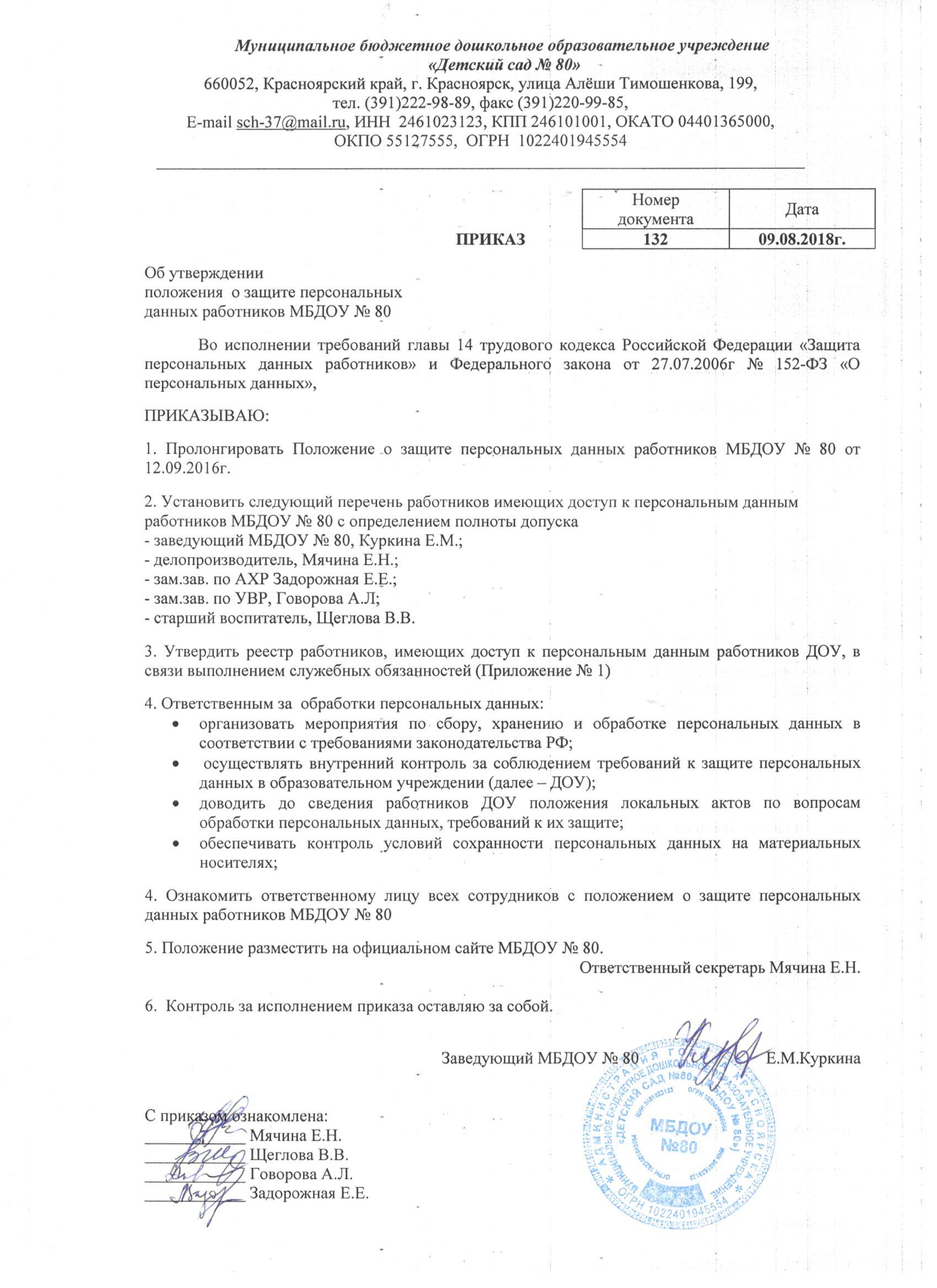 Приложение № 1 к Приказу № 132 от 09.08.2018г. Реестр работников, имеющих доступ к персональным данным работников МБДОУ № 80 в связи выполнением служебных обязанностей.Ф.И.О. должностьСубъекты персональных данныхДокументы содержащие персональные данныеКуркина Елена МихайловназаведующийПерсональные данные сотрудников ДОУ. Личные дела сотрудниковКарточка унифицированной формы Т-2Трудовые книжкиПриказы по личному составуТрудовые договораТарификационные данныеСтатическая отчетностьСведения о состоянии здоровья работников ДОУМатериалы служебного расследованияМячина Елена Николаевна, делопроизводительПерсональные данные сотрудников ДОУ. Личные дела сотрудниковКарточка унифицированной формы Т-2Трудовые книжкиПриказы по личному составуТрудовые договораТарификационные данныеСтатическая отчетностьСведения о состоянии здоровья работников ДОУМатериалы служебного расследованияСтарший воспитательЩеглова Вероника ВасильевнаПерсональные данные сотрудников ДОУ. Личные дела педагогического персоналаСтатистические  отчетыЗам. зав. по УВРГоворова Анастасия ЛеонидовнаПерсональные данные сотрудников ДОУ. Личные дела педагогического персоналаСтатическая отчетностьСведения о состоянии здоровья работников ДОУОфициальный сайт ДОУТабеля рабочего времени педагогического персоналаЗам.зав. по АХР Задорожная Елена Евгеньевна в Персональные данные сотрудников ДОУ.Личные дела МОПСведения о состоянии здоровья работников ДОУТабеля рабочего времени МОП  